MĚSTO FRYŠTÁK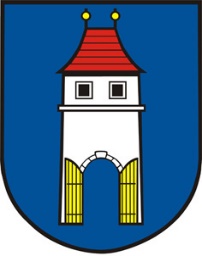 Tel.: 577911051, podatelna@frystak.cznám. Míru 43, 763 16 FryštákIČO: 00283916, datová schránka: mvbbeg5 		Žádost o zábor veřejného prostranstvíFyzická osobaPříjmení a jméno, titul: .............................................................................................................Datum narození: ........................................................... č. OP: …............................................V případě žádosti manželů:Příjmení a jméno, titul:..................................................................................................................Datum narození: ..........................................................................................................................BydlištěObec: .............................................................................. PSČ: ...............................................Ulice, č.p.: ................................................................ Tel./fax: ................................................Právnická osoba, fyzická osoba podnikající:Obchodní jméno: .............................................................. IČO: ..............................................Sídlo: ................................................................................. PSČ: ..............................................Ulice, č.p.: .................................................................. Tel./fax: ..............................................Zastoupen/a: .............................................................................................................................Datová schránka: .....................................................................................................................Žádám o zábor (nehodící se škrtněte):komunikace – chodníku – parkoviště – jiné zpevněné plochy – silniční zeleně – zeleně v místě – ulice …..........................................................................................................................za účelem umístění …...............................................................................................................v termínu …...............................................................................................................................celková zabraná plocha v m2 …...............................................................................................Jméno osoby, odpovědné za dodržení podmínek, bydliště, číslo OP: ......................................................................................................................................................…..........................................................................................................................................................................................................................................................................................................Prohlášení žadatele:V souladu s ustanovením § 9 písm. a) zák.č.101/2000 Sb., o ochraně osobních údajů a změně některých dalších zákonů, ve znění pozdějších předpisů, dávám svolení k nakládání s údaji o mé osobě ve věci projednání mé záležitosti, a to jen po dobu nezbytně nutnou k vyřízení této věci.V …............................. dne ….....................       	…........................................................							podpis žadatele, razítkoPřílohy k žádosti:1. Souhlas Dopravního inspektorátu PČR2. Situační nákres3. Živnostenský list nebo výpis z obchodního rejstříku